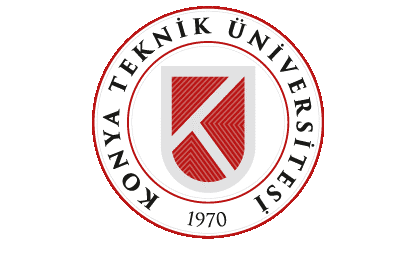 T.C. KONYA TEKNİK ÜNİVERSİTESİ ERASMUS KURUM KOORDİNATÖRLÜĞÜ KİŞİSEL VERİLERİN İŞLENMESİ HAKKINDA AYDINLATMA METNİ AÇIK RIZA BEYAN FORMUİşbu aydınlatma metni, 6698 sayılı Kişisel Verilerin Korunması Kanununun 10. maddesi ile Aydınlatma Yükümlülüğünün Yerine Getirilmesinde Uyulacak Usul ve Esaslar Hakkında Tebliğ kapsamında veri sorumlusu sıfatıyla Konya Teknik Üniversitesi tarafından Erasmus Kurum Koordinatörlüğü çerçevesinde hibe başvurusu sırasında toplanan kişisel verilerinize ilişkin olarak aydınlatma amacıyla hazırlanmıştır.Konya Teknik Üniversitesi olarak, Kişisel veriler, 6698 sayılı Kişisel Verilerin Korunması Kanunu (KVKK) ve ilgili yasal mevzuat gereğince ve “veri sorumlusu” sıfatıyla işlenecektir. Konya Teknik Üniversitesi Kişisel Verilerin İşlenmesi Hakkında Aydınlatma Metni, (“Aydınlatma Metni”) KVKK’ nın “Veri Sorumlusu’ nun Aydınlatma Yükümlülüğü” başlıklı 10 uncu maddesi uyarınca; veri sorumlusunun kimliği, kişisel verilerin toplama yöntemi ve hukuki sebebi, bu verilerin hangi amaçla işleneceği, kimlere ve hangi amaçla aktarılabileceği, veri işleme süresi ve KVKK’ nın 11inci maddesinde sayılan hakların neler olduğu ile ilgili şeffaf şekilde bilgilendirme amacıyla hazırlanmıştır. Aydınlatma Metninde “Kişisel Veriler” için yapılan açıklamalar, “Özel Nitelikli Kişisel Verileri” de kapsar.Kişisel Verilerin Toplama Yöntemi ve Hukuki Sebebi: Kişisel verileri, Üniversite ile kişisel veri sahibi arasındaki ilişkiye bağlı olarak otomatik ya da otomatik olmayan yöntemlerle, Üniversite birimlerince oluşturulacak ve güncellenerek işlenecek, hem dijital hem de fiziki ortamda muhafaza altında tutulabilecektir. Kişisel verileri, aşağıda yer alan amaçlar doğrultusunda ve 6698 sayılı KVKK’ nın 5 inci ve 6 ıncı maddelerinde belirtilen kişisel veriler işleme şartları ve amaçları kapsamında işlenecek ve aynı Kanunun 8 inci ve 9 uncu maddeleri kapsamında aktarılabilecektir.Kişisel Veri Sahibinin KVKK’nın 11 inci Maddesinde Sayılan Hakları:Kişisel veri sahibi, KVKK’ nın “İstisnalar” başlıklı 28 inci maddesinde öngörülen haller saklıkalmak kaydıyla, aynı Kanun’un 11 inci maddesi çerçevesinde Üniversiteye başvurarak, kişiselverilerinin;a) İşlenip işlenmediğini öğrenme,b) İşlenmişse buna ilişkin bilgi talep etme,c) İşlenme amacını ve bu amaca uygun kullanılıp kullanılmadığını öğrenme,ç) Yurt içinde veya yurt dışında aktarıldığı üçüncü kişileri bilme,d) Eksik veya yanlış işlenmiş ise düzeltilmesini isteme,e) Kanun’un 7 inci maddesinde öngörülen şartlar çerçevesinde kişisel verilerinin silinmesini veya yok edilmesini isteme,f) (d) ve (e) bentleri uyarınca yapılan işlemlerin kişisel verilerin aktarıldığı üçüncü kişilere bildirilmesini isteme,g) İşlenen verilerinin münhasıran otomatik sistemler ile analiz edilmesi nedeniyle aleyhinebir sonucun ortaya çıkmasına itiraz etme,ğ) Kanuna aykırı olarak işlenmesi sebebiyle zarara uğraması hâlinde zararın giderilmesini talep etme,haklarına sahiptir.Konya Teknik Üniversitesi tarafından 6698 sayılı Kişisel Verilerin Korunması Kanunu kapsamında hazırlanmış olan “T.C. KONYA TEKNİK ÜNİVERSİTESİ KİŞİSEL VERİLERİN İŞLENMESİ HAKKINDA AYDINLATMA METNİ”nin (“Aydınlatma Metni”) tamamını okudum, anladım ve Konya Teknik Üniversitesi’nin Kanun çerçevesinde kişisel verilerimi ne şekilde işlediğine ve kimlere aktardığına dair bilgi sahibi oldum. Bu kapsamda KTÜN tarafından Erasmus Kurum Koordinatörlüğü çerçevesinde hibe başvurusu sırasında toplanan kişisel verilerimin yetkili kişi, kurum ve kuruluşlara bilgi verilmesi ve sözleşme süreçlerinin yürütülmesi amaçlarıyla muhafaza edilmek değişim hareketliliği kapsamında yurtdışına aktarılmasına, gerekli olan azami süre ve herhalde kanuni zaman aşımı süreleri kadar muhafaza edilmesine özgür irademle onay verdiğimi, KTÜN tarafından işbu faaliyet kapsamında tereddüde yer vermeyecek şekilde aydınlatılarak bilgilendirildiğimi ve Kanun çerçevesinde açık rızam bulunduğunu beyan ederim.OKUDUM,                                                                                             OKUDUM,KABUL EDİYORUM                                                                            KABUL ETMİYORUMİsim:                                                                                            İsim:Soyisim:                                                                                     Soyisim:Enstitü/Fakülte:                                                                          Enstitü/Fakülte:Bölüm:                                                                                       Bölüm:Öğrenci No:                                                                               Öğrenci No:Tarih:                                                                                         Tarih:İmza:                                                                                          İmza: